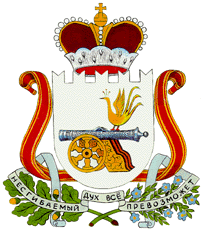 СОВЕТ ДЕПУТАТОВБЕЛЕНИНСКОГО СЕЛЬСКОГО  ПОСЕЛЕНИЯСАФОНОВСКОГО РАЙОНА СМОЛЕНСКОЙ ОБЛАСТИРЕШЕНИЕот 08декабря 2022 г.                                                                                          № 16                                                                                                Об утверждении прогнозного планаприватизации имущества муниципальногообразования Беленинского сельского поселенияСафоновского района  Смоленской областина 2023 год и плановый период 2024 и 2025 годовВ соответствии со статьей 217 Гражданского кодекса Российской Федерации, Федеральным  законом от  21.12.2001 № 178-ФЗ «О приватизации государственного  и муниципального имущества», Положением о порядке управления и распоряжения имуществом, находящимся в муниципальной собственностиБеленинского сельского поселения Сафоновского района Смоленской области, утвержденным решением Совета депутатов Беленинского сельского поселения Сафоновского района Смоленской области от 21.02.2018 № 3,Уставом Беленинского сельского поселения Сафоновского района Смоленской области        Совет депутатов Беленинского сельского поселения Сафоновского района Смоленской областиРЕШИЛ:1.Утвердить прогнозный план приватизации имущества муниципального образования Беленинского сельского поселения Сафоновского района Смоленской области на 2023 год и плановый период 2024 и 2025 годов, установив, что имущество муниципального образования Беленинского сельского поселения Сафоновского района Смоленской области, подлежащее приватизации в 2023 и в плановом 2024 и 2025 году отсутствует.2.Настоящее решение вступает в силу с момента подписания и подлежит обнародованию на информационных стендах.Глава муниципального образованияБеленинского сельского поселенияСафоновского района Смоленской области                                       Л.В. Петрик